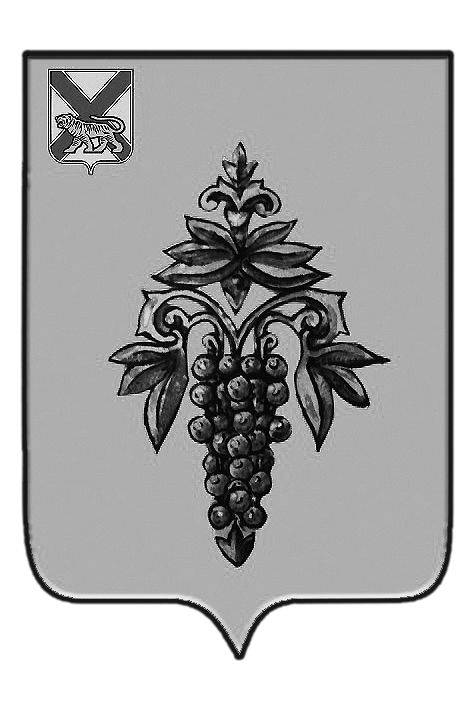 АДМИНИСТРАЦИЯЧУГУЕВСКОГО МУНИЦИПАЛЬНОГО ОКРУГАПРИМОРСКОГО КРАЯПОСТАНОВЛЕНИЕ________________                            с. Чугуевка	                               № __________О внесении изменений в постановление администрации Чугуевского муниципального округа от 24 февраля 2021 года № 157-НПА«Об утверждении административного регламента предоставлениямуниципальной услуги  «Предоставление информации об образовательных программах и учебных планах, рабочих программах учебных курсов, предметах, дисциплинах (модулях), годовых календарных учебных графиках»»  Руководствуясь  Федеральным законом от 27 июля 2010 года № 210-ФЗ      «Об организации предоставления государственных и муниципальных услуг», в соответствии с постановлением администрации Чугуевского муниципального округа от 18 ноября 2020 года № 185-НПА «О порядке разработки и утверждения административных  регламентов предоставления муниципальных услуг на территории Чугуевского    муниципального округа», руководствуясь статьей 43 Устава Чугуевского  муниципального округа,  администрация Чугуевского муниципального округа,ПОСТАНОВЛЯЕТ: 1. Внести изменения в административный регламент предоставления муниципальной услуги «Предоставление информации об образовательных программах и учебных планах, рабочих программах учебных курсов, предметах, дисциплинах (модулях), годовых календарных учебных графиках», утвержденного  постановлением администрации Чугуевского муниципального округа от 24 февраля 2021 года № 157-НПА «Об утверждении административного регламента предоставления муниципальной услуги  «Предоставление информации об образовательных программах и учебных планах, рабочих программах учебных курсов, предметах, дисциплинах (модулях), годовых календарных учебных графиках», 1.1.дополнив п. 15 следующими абзацами:          «Помещения, в которых предоставляется муниципальная услуга, зал ожидания, места для заполнения заявлений о предоставлении муниципальной услуги, информационные стенды должны соответствовать требованиям, установленным действующим законодательством Российской Федерации, к обеспечению условий доступности для инвалидов объектов и услуг.            Территория, прилегающая к зданию, оборудуется по возможности местами для парковки автотранспортных средств, включая автотранспортные средства инвалидов».         1.2.изложив п.21.2.10 в следующей редакции:         «21.2.10. требования у заявителя при предоставлении муниципальной услуги документов или информации, отсутствие и (или) недостоверность которых не указывались при первоначальном отказе в приеме документов, необходимых для предоставления муниципальной услуги, либо в предоставлении муниципальной услуги, за исключением случаев, предусмотренных пунктом 4 части 1 статьи 7 Федерального закона от 27 июля 2010 № 210-ФЗ «Об организации предоставления государственных и муниципальных услуг». В указанном случае досудебное (внесудебное) обжалование заявителем решений и действий (бездействия) многофункционального центра, работника многофункционального центра возможно в случае, если на многофункциональный центр, решения и действия (бездействие) которого обжалуется, возложена функция по предоставлению соответствующих муниципальных услуг в полном объеме в порядке, определенном частью 1.3. статьи 16 настоящего Федерального закона».2. Направить настоящее постановление для официального опубликования и размещения на официальном сайте Чугуевского муниципального округа.3. Настоящее постановление вступает в силу со дня его официального опубликования.  4. Контроль  за  исполнением  настоящего  постановления  возложить  на   заместителя  главы  администрации  Чугуевского муниципального округа  Белогуб А.Н.Глава Чугуевского муниципального округа,глава администрации                                                                        Р. Ю. Деменев